T.C.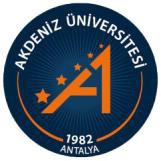 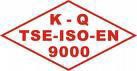 AKDENİZ  ÜNİVERSİTESİ REKTÖRLÜĞÜİdari ve Mali İşler Daire BaşkanlığıAKDENİZ ÜNİVERSİTESİ  REKTÖRLÜĞÜ TEKNİK GEZİLER İÇİN TAŞIT TALEP FORMUTAŞIT TALEP EDENDİĞER BİLGİLERForm Ekine;Gezi Güzergâhı	Diğerİmzalı Yolcu ListesiOnaylayan Amir Adı ve Soyadı İmzaBirimin AdıSorumlu Öğretim ElemanıGezi Gidiş YeriGezi Gidiş - Dönüş Tarihiİletişim BilgileriYolcu SayısıHareketTarihi ve SaatiHareket YeriTahmini Yol(Km)GidilecekYer